В целях  дальнейшего развития народного творчества и сохранения лучших традиций художественной самодеятельности, обогащения репертуара коллективов и отдельных исполнителей высокохудожественными произведениями и выявления новых талантов, проведения воспитательной и культурно - массовой работы среди населения, организации досуга жителей муниципального округа, создания оптимальных условий взаимообмена репертуаром и опытом между хоровыми коллективами, укрепления творческих контактов администрация Шемуршинского муниципального округа   постановляет:1. Провести с 8 февраля по  6 марта 2024 года муниципальный смотр-конкурс коллективов художественной самодеятельности Шемуршинского муниципального округа Чувашской Республики, посвященного Году семьи в Российской Федерации,  Году экологической культуры и бережного природопользования в Чувашской Республике, 79-й годовщине Победы в Великой Отечественной войне 1941-1945 г.г. 2. Утвердить:положение о проведении муниципального смотра-конкурса коллективов художественной самодеятельности Шемуршинского муниципального округа Чувашской Республики, посвященного  Году семьи в Российской Федерации,  Году экологической культуры и бережного природопользования в Чувашской Республике, 79-й годовщине Победы в Великой Отечественной войне 1941-1945 г.г. согласно приложению № 1 к настоящему постановлению;состав жюри смотра-конкурса коллективов художественной самодеятельности Шемуршинского муниципального округа Чувашской Республики, посвященного  Году семьи в Российской Федерации,  Году экологической культуры и бережного природопользования в Чувашской Республике, 79-й годовщине Победы в Великой Отечественной войне 1941-1945 г.г. согласно приложению № 2 к настоящему постановлению;график проведения смотра-конкурса коллективов художественной самодеятельности Шемуршинского муниципального округа,  посвященного  Году семьи в Российской Федерации,  Году экологической культуры и бережного природопользования в Чувашской Республике, 79-й годовщине Победы в Великой Отечественной войне 1941-1945 г.г.   согласно приложению № 3 к настоящему постановлению. 3. Контроль за выполнением настоящего постановления возложить на заместителя главы администрации Шемуршинского муниципального округа - начальника отдела социального развития Павлову С.В.4. Настоящее постановление вступает в силу после его официального опубликования.Глава Шемуршинского муниципального округаЧувашской Республики							                 С.А. Галкин Приложение № 1к постановлению администрации Шемуршинского муниципального округа «07» февраля   2024 г. № 89ПОЛОЖЕНИЕо проведении муниципального смотра-конкурса коллективов художественнойсамодеятельности учреждений культуры  Шемуршинского муниципального округа  «Как ты хороша, родная Шемурша», посвященный Году семьи в Российской Федерации,  Году экологической культуры и бережного природопользования в Чувашской Республике, 79-й годовщине Победы в Великой Отечественной войне 1941-1945 г.г.1.Общие положения. 	1.1. Муниципальный смотр-конкурс коллективов художественной самодеятельности учреждений культуры Шемуршинского муниципального округа  «Как ты хороша, родная Шемурша»  (далее – смотр-конкурс) проводится в соответствии с муниципальной программой Шемуршинского муниципального округа Чувашской Республики   «Развитие культуры и туризма», утвержденной постановлением администрации Шемуршинского муниципального округа Чувашской Республики от 30 декабря 2022 г. № 26. Смотр-конкурс   направлен на сохранение многонационального  культурно-исторического наследия. Участникам смотра-конкурса рекомендуется использовать в репертуаре произведений российских, чувашских авторов, народные песни.1.2. Обязательным условием для присуждения призовых мест является участие коллективов художественной самодеятельности сельских Домов культуры, сельских клубов и сельских библиотек во всех  нижеперечисленных  номинациях.1.3. В  смотре-конкурсе принимают участие коллективы и солисты художественного творчества сельских Домов культуры, клубов по месту жительства в возрасте от 10 лет и более.1.4. Общее руководство конкурсом осуществляет организационный комитет по проведению  смотра-конкурса (далее - оргкомитет).2. Цели и задачи смотра-конкурса. 2.1. Активизация и стимулирование деятельности культурно–досуговых учреждений по развитию самодеятельного художественного творчества, сохранение традиционной народной культуры;2.2. Поддержка коллективов художественной самодеятельности;2.3. Сохранение самобытной культуры муниципального округа;2.4. Повышение исполнительского мастерства коллективов художественной самодеятельности и отдельных исполнителей;2.5.Создание новых коллективов и выявление новых имен отдельных исполнителей;2.6.Активизация участия самодеятельных коллективов в муниципальных мероприятиях.                              3. Условия и порядок проведения смотра-конкурса.3.1. В смотре-отчете принимают участие коллективы самодеятельного народного творчества учреждений культуры, образования, здравоохранения и предприятий АПК.      3.2. Смотр - конкурс проводится в два этапа.1-ый этап –  в территориальных отделах (КДУ) с 8 февраля  по 6 марта 2024 года по отдельному графику (Приложение № 3)3.3. Для проведения смотра-конкурса создаётся оргкомитет в составе:Павлова С.В., заместитель главы администрации Шемуршинского муниципального округа Чувашской Республики - начальник отдела  социального развития, председатель оргкомитета;Ильина Н.Н.,  главный  редактор АУ ЧР «Редакция Шемуршинской районной газеты «Шăмăршă хыпарĕ» Мининформполитики Чувашии (по согласованию); Сатеев А.И.,  директор АУ «Централизованная клубная система» Шемуршинского муниципального округа Чувашской Республики;Тимофеева И.М., директор МБУК «Централизованная библиотечная система» Шемуршинского муниципального округа Чувашской Республики;Цыганова Ю.В., директор МБУ ДО «Шемуршинская Детская школа искусств» Шемуршинского муниципального округа Чувашской Республики.3.4. В день смотра-конкурса культурно-досуговых учрежденияй сельские библиотеки организуют:выставку мастеров декоративно-прикладного искусства с приложением к каждой работе  следующей информации:фамилия, имя, отчество мастера (полностью);год рождения автора;место учебы, работы (название студий, кружков и т.д.)название работ;год создания.Фотовыставку,   посвященную Году семьи в РФ,    Год экологической культуры и бережного природопользования в Чувашской Республике «Сделаем мир прекрасней!» (фотоматериалы размером А4, кол-во фотографий - не менее 20).3.5. Конкурсная концертная программа должна быть составлена по номинациям:«Лучший ведущий смотра-конкурса» (лучшее мастерство ведущих концертных программ коллективов художественной самодеятельности).«Лучшее вокальное мастерство»: хоры (исполняют  1 произведение советских, российских авторов); вокальные ансамбли (эстрадные, народные); солисты (эстрадный вокал, народный вокал).   Продолжительность исполнения  номеров хорового коллектива не более 4 минут,   вокального ансамбля не более 5 минут, индивидуального номера не более 3-х минут.«Лучшая хореография» (лучшее хореографическое мастерство: народное, эстрадное, стилизация народного танца).    Продолжительность исполнения номера не более 3минут.«Лучшая эстрадная миниатюра» (небольшая короткая театральная сценка).  Продолжительность исполнения номера не более 7 минут.«Художественное слово»  (впечатляющее, артистичное исполнение прозы, поэзии). В данной номинации принимают участие чтецы, исполнители и авторы, исполнители. Продолжительность исполнения индивидуального номера не более 3-х минут.«Лучший мастер ДПИ». «Лучшая фотовыставка».3.6.  Общая продолжительность программы выступлений коллективов художественной самодеятельности не должна превышать 60 минут.3.7.  Оргкомитетом разрабатываются критерии оценки смотра конкурса по номинациям,
Оргкомитет вправе ввести дополнительную номинацию (подноминацию) в зависимости от представленного на смотр материала.3.8.  2-ой–Заключительный этап пройдет  на  празднике песни, труда и спорта «Акатуй 2024».    4. Критерии оценки:4.1. Соответствие репертуара тематике конкурса и возрастным особенностям участников.Художественный уровень репертуара.Высокий уровень исполнительского мастерства.Сценическая культура участников смотра-конкурса.Художественное оформление номера (костюмы, фонограммы, аккомпанемент и т.д.).5. Награждение победителей.5.1. Участникам смотра-конкурса присваиваются следующие звания:- лауреат;          - дипломант.5.2. Лауреаты смотра- конкурса  становятся участниками  заключительного смотра-конкурса на  празднике песни, труда и спорта «Акатуй 2024». Руководители, подготовившие лауреатов, награждаются грамотами.Победители поощряются  -  денежными призами на празднике песни, труда и спорта «Акатуй – 2024»:1 место – 5000 рублей;2 место – 3000 рублей;3 место –2000 рублей;3 место – 2000 рублей.5.3. Конкурсная комиссия вправе:присуждать не все призовые места;присуждать какое-либо место нескольким участникам.5.4. Оргкомитет смотра-конкурса оставляет за собой право использовать лучшие представленные номера на муниципальных  мероприятиях.    	 Заключительный концерт смотра-конкурса проводится на  празднике песни, труда и спорта «Акатуй 2024».Приложение № 2к постановлению администрации Шемуршинского муниципального округа «07» февраля  2024 г. № 89Состав жюри муниципального  смотра-конкурса коллективов художественной самодеятельности    Шемуршинского муниципального округа   «Как ты хороша, родная Шемурша», посвященный Году семьи в Российской Федерации,  Году экологической культуры и бережного природопользования в Чувашской Республике, 79-й годовщине Победы в Великой Отечественной войне 1941-1945 г.г. Приложение № 3к постановлению администрации Шемуршинского муниципального округа «07» февраля  2024 г. № 89График проведения муниципального  смотра-конкурса коллективов художественной самодеятельности   Шемуршинского муниципального округа  «Как ты хороша, родная Шемурша», посвященный Году семьи в Российской Федерации,  Году экологической культуры и бережного природопользования в Чувашской Республике, 79-й годовщине Победы в Великой Отечественной войне 1941-1945 г.г.ЧЁВАШ РЕСПУБЛИКИШЁМЁРШЁ МУНИЦИПАЛЛĂ ОКРУГЕ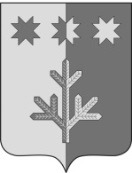 ЧУВАШСКАЯ РЕСПУБЛИКАШЕМУРШИНСКИЙМУНИЦИПАЛЬНЫЙ ОКРУГШЁМЁРШЁ МУНИЦИПАЛЛĂ ОКРУГĔН АДМИНИСТРАЦИЙ,ЙЫШĂНУ«___»___________20     №____Шёмёршё ял.АДМИНИСТРАЦИЯШЕМУРШИНСКОГОМУНИЦИПАЛЬНОГО ОКРУГАПОСТАНОВЛЕНИЕ«07» февраля  2024 г. № 89село ШемуршаО проведении муниципального смотра-конкурса коллективов художественной самодеятельности Шемуршинского муниципального округа Чувашской Республики Павлова С.В.заместитель главы администрации Шемуршинского муниципального округа  Чувашской Республики - начальник отдела социального развития (председатель)Цыганова Ю.В.директор МБОУ ДО «Шемуршинская ДШИ»  (заместитель председателя)Давыдова Т.Ю.заведующий ОМЦ АУ «ЦКС» Шемуршинского муниципального округаКудряшов С.В.руководитель клубного формирования АУ «ЦКС» Шемуршинского муниципального округаКузьмина В.П.заместитель директора АУ «ЦКС» Шемуршинского муниципального округаЛьвова В.А.режиссер народного театра АУ «ЦКС» Шемуршинского муниципального округаНефедова А.В.руководитель детского народного танцевального коллектива «Антонина» АУ «ЦКС» Шемуршинского муниципального округаТимофеева И.М.директор МБУ «ЦБС» Шемуршинского муниципального округаЯковлева Т.Б.преподаватель МБОУ ДО «Шемуршинская ДШИ» (по согласованию).№Наименование ТОСроки проведенияОтветственные1Старочукальский территориальный отдел управления по благоустройству и развитию территорий администрации Шемуршинского муниципального округа08.02.2024 г.Начальник территориального отдела;заведующий  Большебуяновского  ЦСДК2Карабай – Шемуршинский   территориальный отделуправления по благоустройству и развитию территорий администрации Шемуршинского муниципального округа09.02. 2024 г.Начальник территориального отдела;руководитель клубного формирования Карабай-Шемуршинского СДК3Бичурга – Баишевский территориальный отделуправления по благоустройству и развитию территорий администрации Шемуршинского муниципального округа12.02.2024 г.Начальник территориального отдела;Заведующий Бичурга- Баишевского ЦСДК4Малобуяновский территориальный отделуправления по благоустройству и развитию территорий администрации Шемуршинского муниципального округа13.02.2024 г.Начальник территориального отдела;заведующий   Малобуяновского ЦСДК5Трехбалтаевский территориальный отделуправления по благоустройству и развитию территорий администрации Шемуршинского муниципального округа14.03.2024 г.Начальник территориального отдела;заведующий Трёхбалтаевского  ЦСДК6Большебуяновский территориальный отделуправления по благоустройству и развитию территорий администрации Шемуршинского муниципального округа20.02.2024г.Начальник территориального отдела;Заведующий Большебуяновского ЦСДК7Чукальское территориальный отдел управления по благоустройству и развитию территорий администрации Шемуршинского муниципального округа28.02.2024 г.Начальник территориального отдела;руководитель клубного формирования Чукальского СДК8Чепкас – Никольский территориальный отделуправления по благоустройству и развитию территорий администрации Шемуршинского муниципального округа29.02.2024 г.Начальник территориального отдела;руководитель клубного формирования Чепкас – Никольского СДК9Шемуршинский территориальный отделуправления по благоустройству и развитию территорий администрации Шемуршинского муниципального округа06.03.2024 г.Начальник территориального отдела